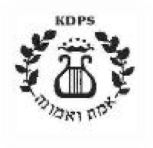 King David Primary SchoolLunchtime Organiser
Grade: 1
Working Hours:7.5 hours per week
Contract Type: Temporary 
We are looking to appoint a lunchtime organiser who enjoys working with children and who can work alongside the hardworking staff in school.
We need someone to work 1 ½ hours per day, between 11.30am and 1.30pm, times to be confirmed.
Contract Type: Temporary- 7 ½ hours per week –Term time only


King David Primary School is committed to safeguarding and promoting the welfare of children and young people as our first priority and expects all staff and volunteers to share this commitment. An enhanced DBS will be required.

Continuous service commitment
New employees can now keep their service related benefits when moving between a whole host of public sector organisations within Greater Manchester, which include: Councils, NHS, Greater Manchester Fire and Rescue, Transport for Greater Manchester, as well as many others.

Diversity and Inclusion
We are committed to developing a culture which respects individuals, appreciates difference and allows everyone regardless of background to reach their full potential. We are proud to be an accredited disability confident employer and a Stonewall Diversity Champion. We understand how hard it can be to combine caring for a loved one with work so we aim to provide support and flexibility to balance family and caring responsibilities with work https://greater.jobs/content/9189/diversity-and-inclusion


Closing date:  Friday 16th December 2022Interview:        w/c Monday 19th December 2022
Start Date: 	 Wednesday 4th January 2023

